باسمه تعاليدرخواست پذيرش در دوره دکتري بدون آزمون 
دانشگاه امام صادق علیه السلام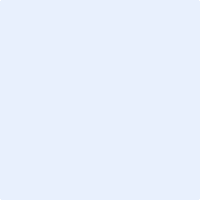 اداره کل آموزش و تحصيلات تکميلي دانشگاه امام صادق علیه السلاماينجانب نام و نام خانوادگی داوطلب  به شماره شناسنامه شماره شناسنامه و کد ملي  کـــــدملي  فرزند نام پـــدر  متولد روز / ماه / سال با اطلاع کامل از مقررات پذيرش بدون آزمون (استعدادهاي درخشان) در دوره تحصيلي دكتري، ضمن تکميل اطلاعات مربوط و ارائه مستندات و مدارک پيوست، تقاضاي پذيرش در مقطع دکتري رشته رشته - گرايش براي سال تحصيلي1402ـ 1401 آن دانشگاه را دارم.تاريخ و امضاء داوطلب